Большакова  - 9Информация для родителейРубрика : « Играем вместе»Образовательная область «Познание» (ФЭМП)Тема : Повторение пройденного материала по ФЭМПЦель : создание условий для оказания педагогической помощи родителям по формированию у детей математический представлений.Рекомендации:Задание 1.1 - Посчитать в прямом порядке от 1 до 102 - Посчитать в обратном порядке от 10 до 13- назови число, которое при счёте следует за числом 74 – назови число, которое при счёте стоит перед числом 65 - Назовите соседей числа 4? (3 и 5)6 - Назовите число на 1 больше, чем число 8? (9)7 - Назовите число на меньше, чем число 6? (5)8 - Какое число находится между числами 2 и 4? (3)2.Работа с раздаточным материалом. Счётные палочки. Вспомнить состав чисел (9,10).Ребёнок выкладывает счётные палочки:9 – это 8 и 1, 7 и 2, 6 и 3, 5 и 4, 4 и 5, 3 и 6, 2 и 7, 1 и 810 – это 9 и 1, 8 и 2, 7 и 3, 6 и 4, 5 и 5, 4 и 6, 3 и 7, 2 и 8, 1 и 93. Рассмотрите вместе с ребёнком рисунки и записи к ним. Попросите ребёнка составить задачи по каждому рисунку. Попросите его «записать» решения задач, используя счётные палочки.I I + I = I I I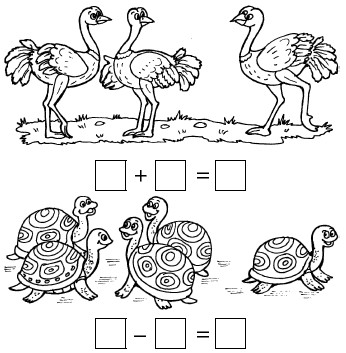 I I I I I – I = I I I I
4. Графический диктант. (Выполняется на листочке в обычную клетку. Взрослый ставит на листочке начальную точку, от которой ребёнок будет выполнять построение. Взрослый медленно, чётко и поочерёдно проговаривает каждый пункт построения)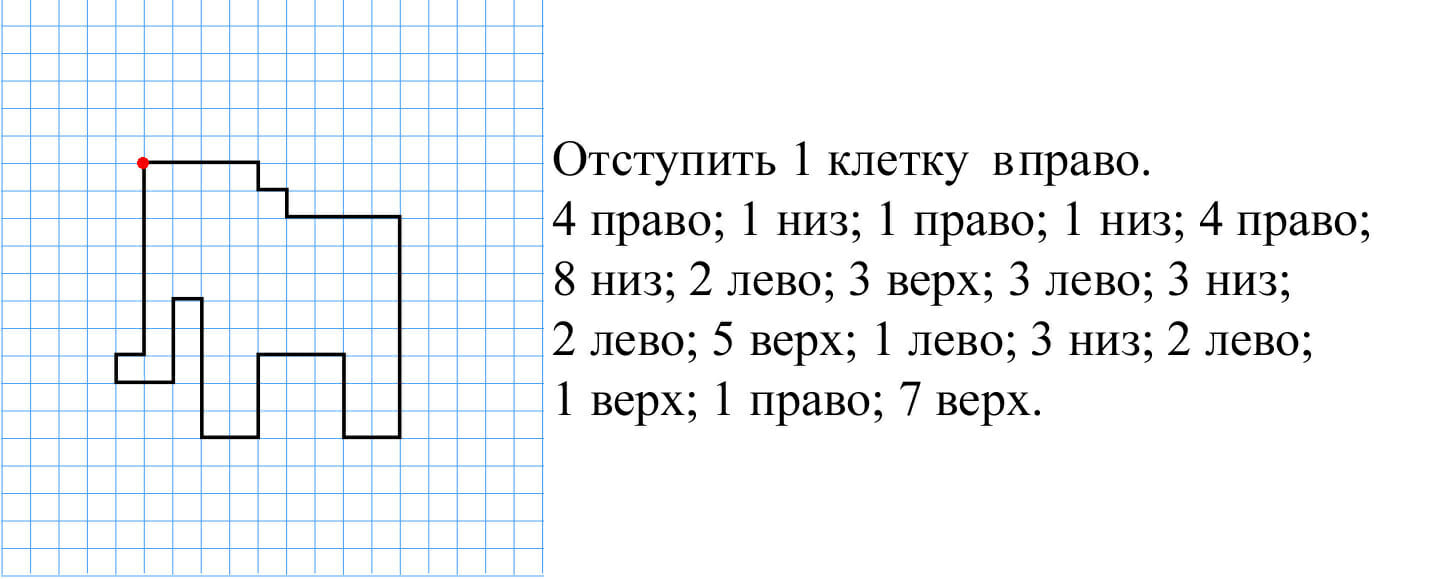 5. Рефлексия. Спросите у ребёнка, какие задания он выполнял? Какое задание было самым сложным? Что больше всего понравилось?